Agrupamento de Escolas de Vouzela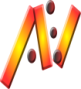 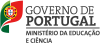 Bairro da Senra, 3670-257 Vouzela|232772046|Fax:232772053|232771395/http://www.aevouzela.net|eb2.vouzela@netc.ptEscola Básica de Fornelo do MonteNome__________________________________________________________ Data ____/____/____E agora….vamos explorar a história…...1. Assinala com um X as personagens da história que viste no filme: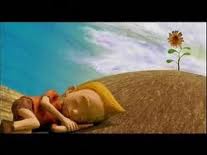 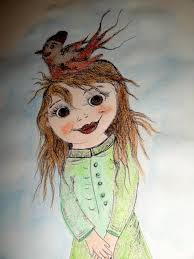 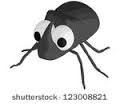      □                □                   □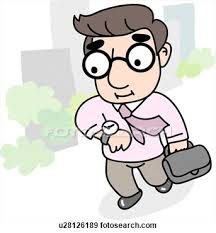 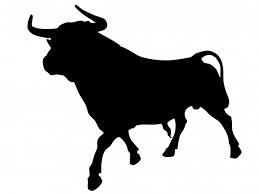 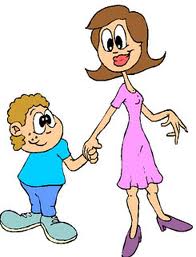       □                □                  □                  2. O menino vivia….2.1 Numa casa                                     □  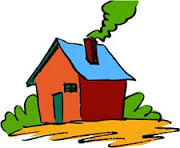 2.2 Numa barraca          □  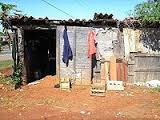 2.3 Num castelo        □             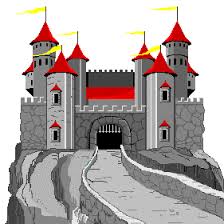 3. Numera as figuras de acordo com os vários momentos da história: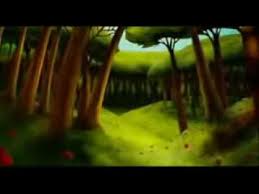                                
         Árvores □                                   Rio □     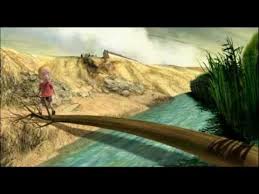 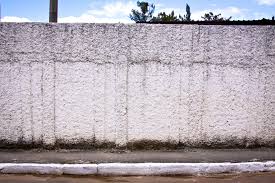 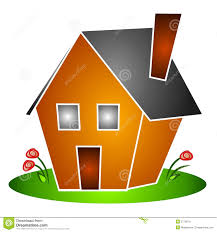      Muro   □                                                  Casa    □     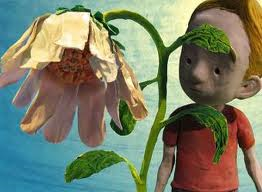 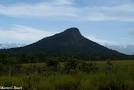 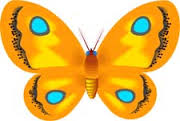  Menino com flor  □           Montanha   □        Borboleta    □                                 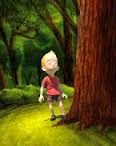            Menino a dormir □                   Pelo bosque □                   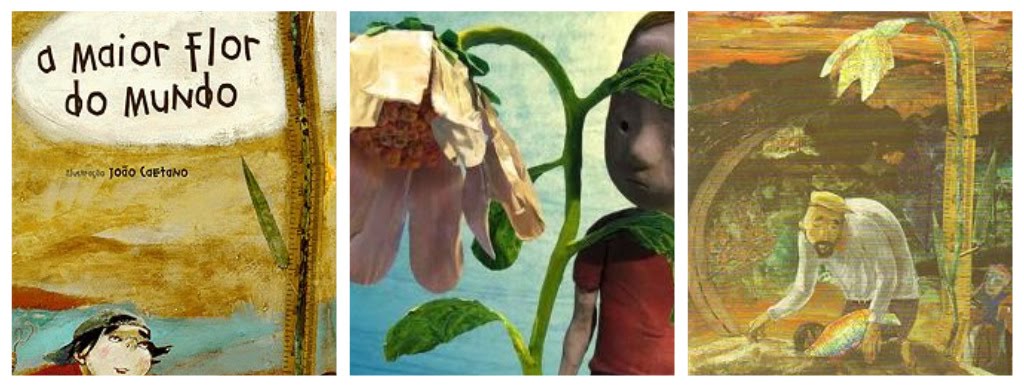 4. Faz um desenho sobre a parte da história que mais gostaste e escreve uma frase sobre ela:________________________________________________________________________________________________________________________________________________________________________________________________________________________________________________________________________________________________________________________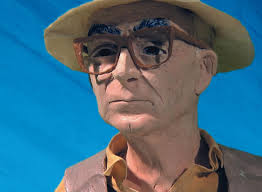 Diz José Saramago no final do conto:“ Quem sabe se um dia virei a ler outra vez esta história, escrita por ti que me lês, mas muito mais bonita? …Agora vais ser escritor por umas horas….e vais imaginar um outro fim para a história….tal como Saramago gostaria de ler…__________________________________________________________________________________________________________________________________________________________________________________________________________________________________________________________________________________________________________________________________________________________________________________________________________________________________________________________________________________________________________________________________________________________________________________________________________________________________________________________________________________________________________________________________________________________________________________________________________________________________________________________________________________________________________________________________________________________________________________________________________________________________________________________________________________________________________________________________________________________________________________________________________________